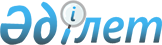 Орта білімнен кейінгі, жоғары және жоғары оқу орнынан кейінгі медициналық және фармацевтикалық білімі бар мамандар даярлауға 2022-2023 оқу жылына арналған мемлекеттік білім беру тапсырысын орналастыру туралыҚазақстан Республикасы Денсаулық сақтау министрінің м.а. 2022 жылғы 18 тамыздағы № ҚР ДСМ-85 бұйрығы. Қазақстан Республикасының Әділет министрлігінде 2022 жылғы 19 тамызда № 29191 болып тіркелді.
      "Халық денсаулығы және денсаулық сақтау жүйесі туралы" Қазақстан Республикасының Кодексі 7-бабының 18) тармақшасына сәйкес және "Республикалық бюджеттен қаржыландырылатын білім беру ұйымдарында Қазақстан Республикасының (Қарулы Күштері, басқа да әскерлер мен әскери құралымдар, сондай-ақ арнаулы мемлекеттік органдар үшін мамандар даярлауды жүзеге асыратын білім беру ұйымдарын қоспағанда) жоғары және жоғары оқу орнынан кейінгі, сондай-ақ техникалық және кәсіптік, орта білімнен кейінгі білімі бар мамандар даярлауға 2021-2022, 2022-2023, 2023-2024 оқу жылдарына арналған мемлекеттік білім беру тапсырысын бекіту туралы" Қазақстан Республикасы Үкіметінің 2021 жылғы 20 сәуірдегі № 253 қаулысын іске асыру мақсатында БҰЙЫРАМЫН:
      1. Қоса беріліп отырған:
      1) осы бұйрыққа 1-қосымшаға сәйкес денсаулық сақтау саласындағы білім беру ұйымдарында конкурстық негізінде саны 400 орын орта білімнен кейінгі білімі бар мамандар даярлауға 2022-2023 оқу жылына арналған мемлекеттік білім беру тапсырысы;
      2) осы бұйрыққа 2-қосымшаға сәйкес жоғары және (немесе) жоғары оқу орнынан кейінгі білім беру ұйымдарында саны 507 орын медицина кадрларын даярлауды жүзеге асыратын және ерекше мәртебесі бар жоғары медициналық және фармацевтикалық білімі бар мамандар даярлауға 2022 - 2023 оқу жылына арналған мемлекеттік білім беру тапсырысы;
      3) медицина кадрларын даярлауды жүзеге асыратын жоғары және (немесе) жоғары оқу орнынан кейінгі білім беру ұйымдарында конкурстық негізінде саны 2200 орын жоғары медициналық және фармацевтикалық білімі бар мамандар даярлауға 2022-2023 оқу жылына арналған мемлекеттік білім беру тапсырысы;
      4) медицина кадрларын даярлауды жүзеге асыратын жоғары және (немесе) жоғары оқу орнынан кейінгі білім беру ұйымдарында конкурстық негізінде саны 275 орын жоғары оқу орнынан кейінгі медициналық және фармацевтикалық білімі бар мамандар даярлауға 2022-2023 оқу жылына арналған мемлекеттік білім беру тапсырысы;
      5) осы бұйрыққа 3-қосымшаға сәйкес медицина кадрларын даярлауды жүзеге асыратын және ерекше мәртебесі бар жоғары және (немесе) жоғары оқу орнынан кейінгі білім беру ұйымдарында саны 50 орын жоғары оқу орнынан кейінгі медициналық және фармацевтикалық білімі бар мамандарды магистратурада даярлауға 2022-2023 оқу жылына арналған мемлекеттік білім беру тапсырысы;
      6) осы бұйрыққа 4-қосымшаға сәйкес саны 139 орын жоғары оқу орнынан кейінгі медициналық және фармацевтикалық білімі бар мамандарды PhD докторантурада даярлауға 2022 - 2023 оқу жылына арналған мемлекеттік білім беру тапсырысы;
      7) осы бұйрыққа 5-қосымшаға сәйкес саны 1500 орын жоғары оқу орнынан кейінгі медициналық білімі бар мамандарды резидентурада даярлауға 2022-2023 оқу жылына арналған мемлекеттік білім беру тапсырысы;
      8) осы бұйрыққа 6-қосымшаға сәйкес білім беру бағдарламаларының топтары бойынша жоғары медициналық және фармацевтикалық білімі бар кадрларды даярлауға 2022-2023 оқу жылына арналған мемлекеттік білім беру тапсырысы орналастырылатын жоғары және (немесе) жоғары оқу орнынан кейінгі білім беру ұйымдарының тізбесі;
      9) осы бұйрыққа 7-қосымшаға сәйкес білім беру бағдарламаларының топтары бойынша медициналық және фармацевтикалық білімі бар кадрларды магистратурада даярлауға 2022-2023 оқу жылына арналған мемлекеттік білім беру тапсырысы орналастырылатын жоғары және (немесе) жоғары оқу орнынан кейінгі білім беру ұйымдарының тізбесі бекітілсін.
      Ескерту. 1-тармаққа өзгеріс енгізілді – ҚР Денсаулық сақтау министрінің м.а. 30.11.2022 № ҚР ДСМ-145 (алғашқы ресми жарияланған күнінен бастап қолданысқа енгізіледі) бұйрығымен.


      2. Қазақстан Республикасы Денсаулық сақтау министрлігінің Ғылым және адами ресурстар департаменті Қазақстан Республикасының заңнамасында белгіленген тәртіппен:
      1) осы бұйрықты Қазақстан Республикасы Әділет министрлігінде мемлекеттік тіркеуді;
      2) осы бұйрықты Қазақстан Республикасы Денсаулық сақтау министрлігінің интернет-ресурсында орналастыруды;
      3) осы бұйрықты Қазақстан Республикасы Әділет министрлігінде мемлекеттік тіркегеннен кейін он жұмыс күні ішінде Қазақстан Республикасы Денсаулық сақтау министрлігінің Заң департаментіне осы тармақтың 1), 2) тармақшаларында көзделген іс-шаралардың орындалуы туралы мәліметтерді ұсынуды қамтамасыз етсін.
      3. Осы бұйрықтың орындалуын бақылау жетекшілік ететін Қазақстан Республикасының Денсаулық сақтау вице-министріне жүктелсін.
      4. Осы бұйрық алғашқы ресми жарияланған күнінен бастап қолданысқа енгізіледі. Денсаулық сақтау саласындағы білім беру ұйымдарында орта білімнен кейінгі білімі бар мамандар даярлауға 2022-2023 оқу жылына арналған мемлекеттік білім беру тапсырысы
      Ескерту. 1-қосымша жаңа редакцияда – ҚР Денсаулық сақтау министрінің м.а. 30.11.2022 № ҚР ДСМ-145 (алғашқы ресми жарияланған күнінен бастап қолданысқа енгізіледі) бұйрығымен. Жоғары және (немесе) жоғары оқу орнынан кейінгі білім беру ұйымдарында медицина кадрларын даярлауды жүзеге асыратын және ерекше мәртебесі бар жоғары медициналық және фармацевтикалық білімі бар мамандар даярлауға 2022-2023 оқу жылына арналған мемлекеттік білім беру тапсырысы
      Ескерту. 2-қосымша жаңа редакцияда – ҚР Денсаулық сақтау министрінің м.а. 30.11.2022 № ҚР ДСМ-145 (алғашқы ресми жарияланған күнінен бастап қолданысқа енгізіледі) бұйрығымен. Медицина кадрларын даярлауды жүзеге асыратын және ерекше мәртебесі бар жоғары және (немесе) жоғары оқу орнынан кейінгі білім беру ұйымдарында жоғары оқу орнынан кейінгі медициналық және фармацевтикалық білімі бар мамандарды магистратурада даярлауға 2022-2023 оқу жылына арналған мемлекеттік білім беру тапсырысы
      * оның ішінде бейіндік бағыт  Жоғары оқу орнынан кейінгі медициналық және фармацевтикалық білімі бар мамандарды PhD докторантурада даярлауға 2022-2023 оқу жылына арналған мемлекеттік білім беру тапсырысы
      Ескерту. 4-қосымша жаңа редакцияда – ҚР Денсаулық сақтау министрінің м.а. 30.11.2022 № ҚР ДСМ-145 (алғашқы ресми жарияланған күнінен бастап қолданысқа енгізіледі) бұйрығымен. Жоғары оқу орнынан кейінгі медициналық білімі бар мамандарды резидентурада даярлауға 2022-2023 оқу жылына арналған мемлекеттік білім беру тапсырысы
      Ескерту. 5-қосымша жаңа редакцияда – ҚР Денсаулық сақтау министрінің м.а. 30.11.2022 № ҚР ДСМ-145 (алғашқы ресми жарияланған күнінен бастап қолданысқа енгізіледі) бұйрығымен. Білім беру бағдарламаларының топтары бойынша жоғары медициналық және фармацевтикалық білімі бар кадрлар даярлауға 2022 - 2023 оқу жылына арналған мемлекеттік білім беру тапсырысы орналастырылатын жоғары және (немесе) жоғары оқу орнынан кейінгі білім беру ұйымдарының тізбесі В084 – Мейіргер ісі
      1. "С.Ж. Асфендияров атындағы Қазақ ұлттық медицина университеті" КеАҚ;
      2. "Марат Оспанов атындағы Батыс Қазақстан медицина университеті" КеАҚ;
      3. "Қарағанды медицина университеті" КеАҚ";
      4. "Астана медицина университеті" КеАҚ;
      5. "Оңтүстік Қазақстан медицина академиясы" АҚ;
      6. "Семей медицина университеті" КеАҚ;
      7. "Қазақстан-Ресей медицина университеті" МеББМ;
      8. "Әл-Фараби атындағы Қазақ ұлттық университеті" КеАҚ.
      В085 – Фармация
      1. "Қарағанды медицина университеті" КеАҚ;
      2. Қазақстан-Ресей медицина университеті" МеББМ;
      3. "Семей медицина университеті" КеАҚ;
      4. "Оңтүстік Қазақстан медицина академиясы" АҚ;
      5. "С.Ж. Асфендияров атындағы Қазақ ұлттық медицина университеті" КеАҚ;
      6. "Астана медицина университеті" КеАҚ;
      7. "Марат Оспанов атындағы Батыс Қазақстан медицина университеті" КеАҚ;
      8. "Әл-Фараби атындағы Қазақ ұлттық университеті" КеАҚ.
      В086 – Жалпы медицина
      1. "Астана медицина университеті" КеАҚ;
      2. "Қарағанды медицина университеті" КеАҚ;
      3. Қазақстан-Ресей медицина университеті" МеББМ;
      4. "Семей медицина университеті" КеАҚ;
      5. "С.Ж.Асфендияров атындағы Қазақ ұлттық медицина университеті" КеАҚ;
      6. "Марат Оспанов атындағы Батыс Қазақстан медицина университеті" КеАҚ;
      7. "Оңтүстік Қазақстан медицина академиясы" АҚ;
      8. Қожа Ахмет Ясауи атындағы Халықаралық қазақ-түрік университеті.
       В087 – Стоматология
      1. "Марат Оспанов атындағы Батыс Қазақстан медицина университеті" КеАҚ;
      2. "Қарағанды медицина университеті" КеАҚ;
      3. "Астана медицина университеті" КеАҚ;
      4. "Семей медицина университеті" КеАҚ;
      5. "С.Ж. Асфендияров атындағы Қазақ ұлттық медицина университеті" КеАҚ;
      6. "Оңтүстік Қазақстан медицина академиясы" АҚ;
      7. "Қазақстан-Ресей медицина университеті" МеББМ;
      8. Қожа Ахмет Ясауи атындағы Халықаралық қазақ-түрік университеті.
      В088 – Педиатрия
      1. "С.Ж. Асфендияров атындағы Қазақ ұлттық медицина университеті" КеАҚ;
      2. "Астана медицина университеті" КеАҚ;
      3. "Семей медицина университеті" КеАҚ;
      4. "Оңтүстік Қазақстан медицина академиясы" АҚ;
      5. "Қарағанды медицина университеті" КеАҚ;
      6. "Марат Оспанов атындағы Батыс Қазақстан медицина университеті" КеАҚ.
      В089 – Қоғамдық денсаулық
      1. "Қарағанды медицина университеті" КеАҚ;
      2. "С.Ж. Асфендияров атындағы Қазақ ұлттық медицина университеті" КеАҚ;
      3. "Астана медицина университеті" КеАҚ;
      4. "Марат Оспанов атындағы Батыс Қазақстан медицина университеті" КеАҚ;
      5. "Оңтүстік Қазақстан медицина академиясы" АҚ;
      6. "Семей медицина университеті" КеАҚ;
      7. "Қазақстан-Ресей медицина университеті" МеББМ;
      8. "Әл-Фараби атындағы Қазақ ұлттық университеті" КеАҚ.
      Ескертпе: аббревиатуралардың толық жазылуы
      КеАҚ - коммерциялық емес акционерлік қоғамы;
      МеББМ - мемлекеттік емес білім беру мекемесі;
      АҚ - акционерлік қоғамы. Білім беру бағдарламаларының топтары бойынша медициналық және фармацевтикалық білімі бар кадрларды магистратурада даярлауға 2022-2023 оқу жылына арналған мемлекеттік білім беру тапсырысы орналастырылатын жоғары және (немесе) жоғары оқу орнынан кейінгі білім беру ұйымдарының тізбесі M139 – Денсаулық сақтау менеджменті 
      1. "Қарағанды медицина университеті" КеАҚ;
      2. "Әл-Фараби атындағы Қазақ ұлттық университеті";
      3. "С.Ж. Асфендияров атындағы Қазақ ұлттық медицина университеті" КеАҚ;
      4. "Астана медицина университеті" КеАҚ;
      5. "Семей медицина университеті" КеАҚ;
      6. "ҚДСЖМ" Қазақстандық медицина университеті ЖШС.
      M140 – Қоғамдық денсаулық сақтау
      1. "Қарағанды медицина университеті" КеАҚ;
      2. "Әл-Фараби атындағы Қазақ ұлттық университеті" КеАҚ;
      3. "С.Ж. Асфендияров атындағы Қазақ ұлттық медицина университеті" КеАҚ";
      4. "Марат Оспанов атындағы Батыс Қазақстан медицина университеті" КеАҚ;
      5. "Астана медицина университеті" КеАҚ;
      6. "Қазақстан-Ресей медицина университеті" МеББМ;
      7. "Семей медицина университеті" КеАҚ;
      8. "Оңтүстік Қазақстан медицина академиясы" АҚ;
      9. Қожа Ахмет Ясауи атындағы Халықаралық қазақ-түрік университеті;
      10. "ҚДСЖМ" Қазақстандық медицина университеті ЖШС.
      M141 – Мейіргер ісі
      1. "Қарағанды медицина университеті" КеАҚ";
      2. "С.Ж.Асфендияров атындағы Қазақ ұлттық медицина университеті" КеАҚ;
      3. "Марат Оспанов атындағы Батыс Қазақстан медицина университеті" КеАҚ;
      4. "Астана медицина университеті" КеАҚ;
      5. "Семей медицина университеті" КеАҚ;
      6. "Оңтүстік Қазақстан медицина академиясы" АҚ;
      M142 – Фармация:
      1. "Қарағанды медицина университеті" КеАҚ;
      2. "С.Ж.Асфендияров атындағы Қазақ ұлттық медицина университеті" КеАҚ";
      3. "Астана медицина университеті" КеАҚ;
      4. "Әл-Фараби атындағы Қазақ ұлттық университеті" КеАҚ;
      5. "Оңтүстік Қазақстан медицина академиясы" АҚ.
      M143 – Биомедицина:
      1. "Қарағанды медицина университеті" КеАҚ;
      2. "С.Ж.Асфендияров атындағы Қазақ ұлттық медицина университеті" КеАҚ;
      3. "Марат Оспанов атындағы Батыс Қазақстан медицина университеті" КеАҚ.
      M144 – Медицина
      1. "Қарағанды медицина университеті" КеАҚ;
      2. "Марат Оспанов атындағы Батыс Қазақстан медицина университеті" КеАҚ;
      3. "Астана медицина университеті" КеАҚ;
      4. "Қазақстан-Ресей медицина университеті" МеББМ;
      5. "Семей медицина университеті" КеАҚ;
      6. "Оңтүстік Қазақстан медицина академиясы" АҚ;
      7. "ҚДСЖМ" Қазақстандық медицина университеті ЖШС;
      8. "Әл-Фараби атындағы Қазақ ұлттық университеті" КеАҚ;
      9. Қожа Ахмет Ясауи атындағы Халықаралық қазақ-түрік университеті;
      10. "С.Ж.Асфендияров атындағы Қазақ ұлттық медицина университеті" КеАҚ.
      M145 – Медициналық-профилактикалық іс
      1. "Қарағанды медицина университеті" КеАҚ;
      2. "Марат Оспанов атындағы Батыс Қазақстан медицина университеті" КеАҚ;
      3. "С.Ж. Асфендияров атындағы Қазақ ұлттық медицина университеті" КеАҚ";
      4. "Семей медицина университеті" КеАҚ;
      5. "ҚДСЖМ" Қазақстандық медицина университеті ЖШС;
      6. "Оңтүстік Қазақстан медицина академиясы" АҚ.
      Ескертпе: аббревиатуралардың толық жазылуы
      КеАҚ - коммерциялық емес акционерлік қоғамы;
      МеББМ - мемлекеттік емес білім беру мекемесі;
      АҚ - акционерлік қоғамы.
      "ҚДСЖМ" Қазақстандық медицина университеті ЖШС - "Қоғамдық денсаулық сақтау жоғары мектебі" Қазақстандық медицина университеті" жауапкершілігі шектеулі серіктестігі.
					© 2012. Қазақстан Республикасы Әділет министрлігінің «Қазақстан Республикасының Заңнама және құқықтық ақпарат институты» ШЖҚ РМК
				
                  ҚР Денсаулық сақтау           министрінің міндетін атқарушы 

А. Есмагамбетова
ҚР Денсаулық сақтау
министрінің міндетін
атқарушының
2022 жылғы 18 тамыздағы
№ ҚР ДСМ-85 бұйрығына
1-қосымша
№ п/п
Денсаулық сақтау саласындағы білім беру ұйымдары
Бөлінген орындардың жалпы саны
"Мейіргер ісі" мамандығы бойынша қолданбалы бакалавриат бойынша бөлінген орындар саны
"Мейіргер ісі" мамандығы бойынша қолданбалы бакалавриат бойынша бөлінген орындар саны
№ п/п
Денсаулық сақтау саласындағы білім беру ұйымдары
Бөлінген орындардың жалпы саны
Оқу мерзімі
Оқу мерзімі
№ п/п
Денсаулық сақтау саласындағы білім беру ұйымдары
Бөлінген орындардың жалпы саны
3 жыл 6 ай
1 жыл 6 ай
1
Астана қаласы әкімдігінің "Жоғары медициналық колледжі" ШЖҚ МКК
26, оның ішінде 6 қазақ тілінде білім алушылар
20 қазақ тілінде білім алушылар
6 қазақ тілінде білім алушылар
2
Ақмола облысы денсаулық сақтау басқармасының жанындағы "Көкшетау жоғары медициналық колледжі" МКҚК
25 орыс тілінде білім алушылар
-
25 орыс тілінде білім алушылар
3
"Ақтөбе облысының денсаулық сақтау басқармасы" ММ "Кеңес Одағының Батыры Мәншүк Мәметова атындағы Ақтөбе Жоғары медициналық колледжі" ШЖҚ МКК
12 қазақ тілінде білім алушылар
-
12 қазақ тілінде білім алушылар
4
Атырау облысы денсаулық сақтау басқармасының "Атырау жоғары медициналық колледжі" 
ШЖҚ КМК
14 қазақ тілінде білім алушылар
-
14 қазақ тілінде білім алушылар
5
"Республикалық жоғары медициналық колледжі" ЖШС
23 орыс тілінде білім алушылар
10 қазақ тілінде білім алушылар
13 орыс тілінде білім алушылар
6
Алматы қаласы қоғамдық денсаулық басқармасының "Жоғары медициналық колледжі" ШЖҚ МКК
20, оның ішінде 10 қазақ тілінде білім алушылар
10 орыс тілінде білім алушылар
10 қазақ тілінде білім алушылар -
7
Алматы облысының денсаулық сақтау басқармасы "Талдықорған жоғары медициналық колледжі" ШЖҚ МКК
44, оның ішінде 20 қазақ тілінде білім алушылар
20 қазақ тілінде білім алушылар
24 орыс тілінде білім алушылар
8
Түркістан облысы қоғамдық денсаулық басқармасының "Түркістан жоғары медициналық колледжі" ШЖҚ МКК
20 қазақ тілінде білім алушылар
-
20 қазақ тілінде білім алушылар
9
"Түркістан" көпсалалы жоғары медицина колледжі" жеке мекемесі
15 қазақ тілінде білім алушылар
15 қазақ тілінде білім алушылар
-
10
"Жетісай медициналық колледжі" МКК
10 қазақ тілінде білім алушылар
10 қазақ тілінде білім алушылар
-
11
Шығыс Қазақстан облысы денсаулық сақтау басқармасының "Семей қаласының Дүйсенбі Қалматаев атындағы мемлекеттік жоғары медициналық колледжі" ШЖҚ КМК
21, оның ішінде 10 қазақ тілінде білім алушылар
10 қазақ тілінде білім алушылар
11 орыс тілінде білім алушылар
12
Шығыс Қазақстан облысы денсаулық сақтау басқармасының "Өскемен жоғары медициналық колледжі" ШЖҚ КМК
10 орыс тілінде білім алушылар
10 орыс тілінде білім алушылар
-
13
Қостанай облысы әкімдігі денсаулық сақтау басқармасының "Қостанай жоғары медициналық колледжі" КМК
18 орыс тілінде білім алушылар
-
18 орыс тілінде білім алушылар
14
"Павлодар жоғары медициналық колледжі" ШЖҚ КМК
16 орыс тілінде білім алушылар
-
16 орыс тілінде білім алушылар
15
"Батыс Қазақстан жоғары медициналық колледжі" ЖШС
14 қазақ тілінде білім алушылар
-
14 қазақ тілінде білім алушылар
16
"Қарағанды облыстық жоғары мейіргерлік колледжі" КМК
19 орыс тілінде білім алушылар
-
19 орыс тілінде білім алушылар
17
"Оңтүстік Қазақстан медициналық академиясы" АҚ 
15 қазақ тілінде білім алушылар
15 қазақ тілінде білім алушылар
-
18
Қызылорда облысы денсаулық сақтау басқармасының "Қызылорда медициналық жоғары колледжі" ШЖҚ КМК
17 қазақ тілінде білім алушылар
-
17 қазақ тілінде білім алушылар
19
Қарағанды облысының денсаулық сақтау басқармасының "Жезқазған қаласының жоғары медициналық колледжі" ШЖҚ КМК
10 орыс тілінде білім алушылар
-
10 орыс тілінде білім алушылар
20
Жамбыл облысы әкімдігің денсаулық сақтау басқармасы "Жамбыл жоғары медициналық колледжі" ШЖҚ КМК
25 қазақ тілінде білім алушылар
-
25 қазақ тілінде білім алушылар
21
"Шымкент қаласының денсаулық сақтау басқармасы" ММ "Жоғары медициналық колледжі" ШЖҚ МКК
16 қазақ тілінде білім алушылар
-
16 қазақ тілінде білім алушылар
22
"Интердент" жоғары медициналық колледжі ЖШС
10 орыс тілінде білім алушылар
-
10 орыс тілінде білім алушылар
Барлығы:
Барлығы:
400
120
280ҚР Денсаулық сақтау
министрінің міндетін
атқарушының
2022 жылғы 18 тамыздағы
№ ҚР ДСМ-85 бұйрығына
2-қосымша
№ п/п
Білім беру бағдарламасы тобының атауы
"С.Ж. Асфендияров атындағы Қазақ ұлттық медицина университеті" коммерциялық емес акционерлік қоғамы
"Қожа Ахмет Ясауи атындағы халықаралық қазақ-түрік университеті" мекемесі
"Әл-Фараби атындағы Қазақ Ұлттық университеті" коммерциялық емес акционерлік қоғамы
1
Мейіргер ісі
3
1
2
Фармация
13
10
3
Жалпы медицина
176
44
4
Стоматология
25
4
5
Педиатрия
159
6
Қоғамдық денсаулық
48
24
424
48
35
Барлығы
Барлығы
507
507
507ҚР Денсаулық сақтау
министрінің міндетін
атқарушы 2022 жылғы
18 тамыздағы № ҚР ДСМ-85
Бұйрыққа 3-қосымша
№ п/п
Білім беру бағдарламасы тобының атауы
Барлығы 
"С.Ж. Асфендияров атындағы Қазақ ұлттық медицина университеті" коммерциялық емес акционерлік қоғамы
"әл-Фараби атындағы Қазақ Ұлттық университеті" коммерциялық емес акционерлік қоғамы
"Қожа Ахмет Ясауи атындағы халықаралық қазақ-түрік университеті" мекемесі
1
Денсаулық сақтаудағы менеджмент
8
5 (2*)
3 (1*)
2
Қоғамдық денсаулық сақтау
10
5
3 (1*)
2 *
3
Мейіргер ісі
5
5
-
4
Фармация
8
8
-
5
Биомедицина
3
3
6
Медицина
9
5
2
2
7
Медициналық-профилактикалық іс
7
7 (2*)
-
-
Барлығы
Барлығы
50
38
8
4ҚР Денсаулық сақтау
министрінің міндетін
атқарушының
2022 жылғы 18 тамыздағы
№ ҚР ДСМ-85 бұйрығына
4-қосымша
№
Денсаулық сақтау саласындағы білім беру ұйымдары
Бөлінген орындар саны
Білім беру бағдарламасы тобының атауы
Білім беру бағдарламасының тобы бойынша бөлінген орындар саны
1.
"С.Ж. Асфендияров атындағы Қазақ ұлттық медицина университеті" коммерциялық емес акционерлік қоғамы
17
Медицина (ғылыми-педагогикалық)
9
1.
"С.Ж. Асфендияров атындағы Қазақ ұлттық медицина университеті" коммерциялық емес акционерлік қоғамы
17
Қоғамдық денсаулық сақтау (ғылыми-педагогикалық)
4
1.
"С.Ж. Асфендияров атындағы Қазақ ұлттық медицина университеті" коммерциялық емес акционерлік қоғамы
17
Фармация (ғылыми-педагогикалық)
4
2.
"Қарағанды медицина университеті" коммерциялық емес акционерлік қоғамы
9
Медицина (ғылыми-педагогикалық)
6
2.
"Қарағанды медицина университеті" коммерциялық емес акционерлік қоғамы
9
Қоғамдық денсаулық сақтау (ғылыми-педагогикалық)
2
2.
"Қарағанды медицина университеті" коммерциялық емес акционерлік қоғамы
9
Мейіргер ғылымы (ғылыми-педагогикалық)
1
3.
"Марат Оспанов атындағы Батыс Қазақстан медицина университеті" коммерциялық емес акционерлік қоғамы
16
Медицина (ғылыми-педагогикалық)
10
3.
"Марат Оспанов атындағы Батыс Қазақстан медицина университеті" коммерциялық емес акционерлік қоғамы
16
Қоғамдық денсаулық сақтау (ғылыми-педагогикалық)
4
3.
"Марат Оспанов атындағы Батыс Қазақстан медицина университеті" коммерциялық емес акционерлік қоғамы
16
Мейіргер ғылымы (ғылыми-педагогикалық)
2
4.
"Семей медицина университеті" коммерциялық емес акционерлік қоғамы
4
Медицина (ғылыми-педагогикалық)
1
4.
"Семей медицина университеті" коммерциялық емес акционерлік қоғамы
4
Қоғамдық денсаулық сақтау (ғылыми-педагогикалық)
3
5.
"Астана медицина университеті" коммерциялық емес акционерлік қоғамы
30
Медицина (ғылыми-педагогикалық)
25
5.
"Астана медицина университеті" коммерциялық емес акционерлік қоғамы
30
Қоғамдық денсаулық сақтау (ғылыми-педагогикалық)
3
5.
"Астана медицина университеті" коммерциялық емес акционерлік қоғамы
30
Мейіргер ғылымы (ғылыми-педагогикалық)
2
6.
"Қоғамдық денсаулық сақтау жоғары мектебі" Қазақстандық медицина университеті жауапкершілігі шектеулі серіктестігі
25
Медицина (ғылыми-педагогикалық)
16
6.
"Қоғамдық денсаулық сақтау жоғары мектебі" Қазақстандық медицина университеті жауапкершілігі шектеулі серіктестігі
25
Қоғамдық денсаулық сақтау (ғылыми-педагогикалық)
9
7.
"Әл-Фараби атындағы Қазақ Ұлттық университеті" коммерциялық емес акционерлік қоғамы
8
Қоғамдық денсаулық сақтау (ғылыми-педагогикалық)
8
8.
 "Оңтүстік Қазақстан медициналық академиясы" акционерлік қоғамы
11
Медицина (ғылыми-педагогикалық)
3
8.
 "Оңтүстік Қазақстан медициналық академиясы" акционерлік қоғамы
11
Қоғамдық денсаулық сақтау (ғылыми-педагогикалық)
6
8.
 "Оңтүстік Қазақстан медициналық академиясы" акционерлік қоғамы
11
Фармация (ғылыми-педагогикалық)
2
9
"Қазақстан-Ресей медицина университеті" мемлекеттік емес білім беру мекемесі
14
Медицина (ғылыми-педагогикалық)
11
9
"Қазақстан-Ресей медицина университеті" мемлекеттік емес білім беру мекемесі
14
Қоғамдық денсаулық сақтау (ғылыми-педагогикалық)
3
10
Қ.А. Ясауи атындағы халықаралық қазақ-түрік университеті
5
Медицина (ғылыми-педагогикалық)
5
Итого
139
139ҚР Денсаулық сақтау
министрінің міндетін
атқарушының
2022 жылғы 18 тамыздағы
№ ҚР ДСМ-85 бұйрығына
5-қосымша
№
Бөлінген орын саны
Мамандық атауы
Мамандық бойынша бөлінген орын саны
1
"С.Ж.Асфендияров атындағы Қазақ ұлттық медицина университеті" коммерциялық емес акционерлік қоғамы
"С.Ж.Асфендияров атындағы Қазақ ұлттық медицина университеті" коммерциялық емес акционерлік қоғамы
"С.Ж.Асфендияров атындағы Қазақ ұлттық медицина университеті" коммерциялық емес акционерлік қоғамы
381
Акушерия және гинекология ересектердің, балалардың
14
381
Аллергология және иммунология ересектердің, балалардың
9
381
Ангиохирургия ересектердің, балалардың
2
381
Анестезиология және реаниматология ересектердің, балалардың
9
381
Гастроэнтерология ересектердің, балалардың
14
381
Гематология ересектердің
5
381
Балалар хирургиясы
6
381
Инфекциялық аурулар ересектердің, балалардың
15
381
Кардиология ересектердің, балалардың
5
381
Кардиохирургия ересектердің, балалардың
2
381
Клиникалық фармакология
17
381
Дерматовенерология ересектердің, балалардың
3
381
Онкология радиациялық
2
381
Медициналық генетика
3
381
Неврология ересектердің, балалардың
7
381
Нейрохирургия ересектердің, балалардың
5
381
Неонатология
12
381
Нефрология ересектердің, балалардың
19
381
Жалпы хирургия
8
381
Онкология ересектердің
4
381
Онкология және гематология балалардың
3
381
Оториноларингология ересектердің, балалардың
15
381
Офтальмология ересектердің, балалардың
10
381
Педиатрия
24
381
Психиатрия ересектердің, балалардың
18
381
Пульмонология ересектердің, балалардың
9
381
Ревматология ересектердің, балалардың
5
381
Отбасы медицинасы
27
381
Балалар стоматологиясы
6
381
Шұғыл медицина ересектердің, балалардың
13
381
Терапия
73
381
Травматология-ортопедия ересектердің, балалардың
4
381
Физикалық медицина және реабилитация ересектердің, балалардың
8
381
Жақ сүйек-бет хирургиясы ересектердің, балалардың
1
381
Эндокринология ересектердің, балалардың
4
2
"Марат Оспанов атындағы Батыс Қазақстан медицина университеті" коммерциялық емес акционерлік қоғамы
"Марат Оспанов атындағы Батыс Қазақстан медицина университеті" коммерциялық емес акционерлік қоғамы
"Марат Оспанов атындағы Батыс Қазақстан медицина университеті" коммерциялық емес акционерлік қоғамы
166
Акушерия және гинекология ересектердің, балалардың
24
166
Анестезиология және реаниматология ересектердің, балалардың
20
166
Дерматовенерология ересектердің, балалардың
3
166
Гастроэнтерология ересектердің, балалардың
4
166
Балалар хирургиясы
2
166
Инфекциялық аурулар ересектердің, балалардың
6
166
Кардиология ересектердің, балалардың
8
166
Неврология ересектердің, балалардың
8
166
Нейрохирургия ересектердің, балалардың
5
166
Неонатология
9
166
Жалпы хирургия
8
166
Ересектер онкологиясы 
4
166
Оториноларингология ересектердің, балалардың
9
166
Офтальмология ересектердің, балалардың
5
166
Педиатрия
20
166
Психиатрия ересектердің, балалардың
5
166
Отбасы медицинасы
5
166
Терапия
5
166
Травматология-ортопедия ересектердің, балалардың
3
166
Урология және андрология ересектердің, балалардың
6
166
Жақ сүйек-бет хирургиясы ересектердің, балалардың
2
166
Эндокринология ересектердің, балалардың
5
3
"Қарағанды медицина университеті" коммерциялық емес акционерлік қоғамы
"Қарағанды медицина университеті" коммерциялық емес акционерлік қоғамы
"Қарағанды медицина университеті" коммерциялық емес акционерлік қоғамы
166/166
Акушерия және гинекология ересектердің, балалардың
20
166/166
Аллергология және иммунология ересектердің, балалардың
2
166/166
Анестезиология и реаниматология ересектердің, балалардың
20
166/166
Гастроэнтерология ересектердің, балалардың
4
166/166
Ересектер гематологиясы
2
166/166
Инфекциялық аурулар ересектердің, балалардың
7
166/166
Кардиология ересектердің, балалардың
7
166/166
Неврология ересектердің, балалардың
8
166/166
Неонатология
5
166/166
Шұғыл медицина ересектердің, балалардың
4
166/166
Нефрология ересектердің, балалардың
4
166/166
Жалпы хирургия
9
166/166
Ересектер онкологиясы
8
166/166
Оториноларингология ересектердің, балалардың
10
166/166
Педиатрия
11
166/166
Психиатрия ересектердің, балалардың
10
166/166
Пульмонология ересектердің, балалардың
5
166/166
Ревматология ересектердің, балалардың
4
166/166
Отбасы медицинасы
8
166/166
Травматология - ортопедия ересектердің, балалардың
4
166/166
Урология және андрология ересектердің, балалардың
4
166/166
Физикалық медицина және реабилитация ересектердің, балалардың
6
166/166
Эндокринология ересектердің, балалардың
4
4
"Семей медицина университеті" коммерциялық емес акционерлік қоғамы
"Семей медицина университеті" коммерциялық емес акционерлік қоғамы
"Семей медицина университеті" коммерциялық емес акционерлік қоғамы
185
Акушерия және гинекология ересектердің, балалардың
15
185
Ангиохирургия ересектердің, балалардың
3
185
Анестезиология және реаниматология ересектердің, балалардың
17
185
Гастроэнтерология ересектердің, балалардың
3
185
Гематология ересектердің
6
185
Дерматовенерология ересектердің, балалардың
3
185
Балалар хирургиясы
5
185
Инфекциялық аурулар ересектердің, балалардың
4
185
Кардиология ересектердің, балалардың
6
185
Клиникалық фармакология
5
185
Радиология
4
185
Неврология ересектердің, балалардың
13
185
Нефрология ересектердің, балалардың
6
185
Неонатология
6
185
Жалпы хирургия
5
185
Ересектер онкологиясы 
4
185
Офтальмология ересектердің, балалардың
7
185
Педиатрия
15
185
Психиатрия ересектердің, балалардың
4
185
Пульмонология ересектердің, балалардың
1
185
Ревматология ересектердің, балалардың
3
185
Отбасы медицинасы
15
185
Шұғыл медицина ересектердің, балалардың 
3
185
Терапия 
14
185
Травматология-ортопедия ересектердің, балалардың
4
185
Урология және андрология ересектердің, балалардың
1
185
Физикалық медицина және реабилитация ересектердің, балалардың
4
185
Жақ сүйек-бет хирургиясы ересектердің, балалардың
3
185
Эндокринология ересектердің, балалардың
6
5
"Астана медицина университеті" коммерциялық емес акционерлік қоғамы
"Астана медицина университеті" коммерциялық емес акционерлік қоғамы
"Астана медицина университеті" коммерциялық емес акционерлік қоғамы
194
Акушерия және гинекология ересектердің, балалардың
10
194
Аллергология және иммунология ересектердің, балалардың
4
194
Ангиохирургия ересектердің, балалардың
1
194
Анестезиология және реаниматология ересектердің, балалардың
10
194
Гастроэнтерология ересектердің, балалардың
6
194
Гематология ересектердің
2
194
Дерматовенерология ересектердің, балалардың
10
194
Балалар хирургиясы
6
194
Инфекциялық аурулар ересектердің, балалардың
3
194
Кардиология ересектердің, балалардың
7
194
Клиникалық фармакология
4
194
Радиология
8
194
Радиациялық онкологиясы 
3
194
Неврология ересектердің, балалардың 
6
194
Нейрохирургия ересектердің, балалардың
2
194
Неонатология
13
194
Жалпы хирургия
4
194
Ересектер онкологиясы 
5
194
Оториноларингология ересектердің, балалардың
9
194
Офтальмология ересектердің, балалардың
5
194
Педиатрия
25
194
Психиатрия ересектердің, балалардың
9
194
Пульмонология ересектердің, балалардың
9
194
Ревматология ересектердің, балалардың
4
194
Отбасы медицинасы
5
194
Шұғыл медицина ересектердің, балалардың
6
194
Терапия
3
194
Физикалық медицина және реабилитация ересектердің, балалардың
5
194
Травматология-ортопедия ересектердің, балалардың
2
194
Жақ сүйек-бет хирургиясы ересектердің, балалардың
1
194
Урология және андрология ересектердің, балалардың
2
194
Эндокринология ересектердің, балалардың
5
6
"Оңтүстік Қазақстан медициналық академиясы" акционерлік қоғамы
"Оңтүстік Қазақстан медициналық академиясы" акционерлік қоғамы
"Оңтүстік Қазақстан медициналық академиясы" акционерлік қоғамы
87
Акушерия және гинекология ересектердің, балалардың
15
87
Аллергология және иммунология ересектердің, балалардың
1
87
Анестезиология және реаниматология ересектердің, балалардың
7
87
Гематология ересектердің
4
87
Балалар хирургиясы
3
87
Инфекциялық аурулар ересектердің, балалардың
2
87
Кардиология ересектердің, балалардың
2
87
Неврология ересектердің, балалардың
3
87
Нейрохирургия ересектердің, балалардың
5
87
Неонатология
11
87
Нефрология ересектердің, балалардың
2
87
Радиология
5
87
Ересектер онкологиясы 
2
87
Онкология және гематология балалардың
1
87
Радиациялық онкологиясы 
2
87
Оториноларингология ересектердің, балалардың
2
87
Педиатрия
6
87
Пульмонология ересектердің, балалардың
1
87
Ревматология ересектердің, балалардың
2
87
Отбасы медицинасы
2
87
Терапия
1
87
Травматология - ортопедия ересектердің, балалардың
4
87
Физикалық медицина және реабилитация ересектердің, балалардың
3
87
Эндокринология ересектердің, балалардың
1
7
"Казақстан-Ресей медициналық университет" мемлекеттік емес білім беру мекемесі
"Казақстан-Ресей медициналық университет" мемлекеттік емес білім беру мекемесі
"Казақстан-Ресей медициналық университет" мемлекеттік емес білім беру мекемесі
76
Акушерия және гинекология ересектердің, балалардың
2
76
Дерматовенерология ересектердің, балалардың
5
76
Кардиология ересектердің, балалардың
1
76
Төтенше жағдайлар мен апаттар медицинасы
5
76
Клиникалық фармакология
6
76
Неонатология
10
76
Офтальмология ересектердің, балалардың
8
76
Педиатрия
27
76
Радиология
2
76
Отбасы медицинасы
5
76
Терапия
5
8
"Қожа Ахмет Ясауи атындағы халықаралық қазақ-түрік университеті" мекемесі
"Қожа Ахмет Ясауи атындағы халықаралық қазақ-түрік университеті" мекемесі
"Қожа Ахмет Ясауи атындағы халықаралық қазақ-түрік университеті" мекемесі
20
Акушерия және гинекология ересектердің, балалардың
5
20
Кардиология ересектердің, балалардың
3
20
Неврология ересектердің, балалардың
1
20
Радиология
7
20
Терапия
4
9
"Ұлттық ғылыми кардиохирургия орталығы" коммерциялық емес акционерлік қоғамы
"Ұлттық ғылыми кардиохирургия орталығы" коммерциялық емес акционерлік қоғамы
"Ұлттық ғылыми кардиохирургия орталығы" коммерциялық емес акционерлік қоғамы
26
Анестезиология және реаниматология ересектердің, балалардың
5
26
Кардиология ересектердің, балалардың
13
26
Кардиохирургия ересектердің, балалардың
3
26
Радиология
5
10
"Ұлттық ғылыми медициналық орталық" акционерлік қоғамы
"Ұлттық ғылыми медициналық орталық" акционерлік қоғамы
"Ұлттық ғылыми медициналық орталық" акционерлік қоғамы
6
Анестезиология және реаниматология ересектердің, балалардың
3
6
Кардиология ересектердің, балалардың
3
11
"University Medical Center" корпоративтік қоры
"University Medical Center" корпоративтік қоры
"University Medical Center" корпоративтік қоры
61
Акушерия және гинекология ересектердің, балалардың
4
61
Аллергология және иммунология ересектердің, балалардың
3
61
Анестезиология және реаниматология ересектердің, балалардың
5
61
Балалар хирургиясы
7
61
Медициналық генетика
3
61
Неонатология
4
61
Жалпы хирургия
5
61
Онкология және гематология балалардың
8
61
Неврология ересектердің, балалардың
2
61
Педиатрия
4
61
Эндокринология ересектердің, балалардың
4
61
Радиология
7
61
Ревматология ересектердің, балалардың
4
61
Жақ сүйек-бет хирургиясы ересектердің, балалардың
1
12
"Ұлттық нейрохирургия орталығы" акционерлік қоғамы
"Ұлттық нейрохирургия орталығы" акционерлік қоғамы
"Ұлттық нейрохирургия орталығы" акционерлік қоғамы
10
Неврология ересектердің, балалардың
3
10
Нейрохирургия ересектердің, балалардың
7
13
"Академик Н.Ж. Батпенов атындағы Ұлттық ғылыми травматология және ортопедия орталығы" шаруашылық жүргізу құқығындағы республикалық мемлекеттік кәсіпорны
"Академик Н.Ж. Батпенов атындағы Ұлттық ғылыми травматология және ортопедия орталығы" шаруашылық жүргізу құқығындағы республикалық мемлекеттік кәсіпорны
"Академик Н.Ж. Батпенов атындағы Ұлттық ғылыми травматология және ортопедия орталығы" шаруашылық жүргізу құқығындағы республикалық мемлекеттік кәсіпорны
8
Урология және андрология ересектердің, балалардың
8
14
"Академик Б.О. Жарбосынов атындағы урология ғылыми орталығы" акционерлік қоғамы
"Академик Б.О. Жарбосынов атындағы урология ғылыми орталығы" акционерлік қоғамы
"Академик Б.О. Жарбосынов атындағы урология ғылыми орталығы" акционерлік қоғамы
2
Урология және андрология ересектердің, балалардың
2
15
"Құрмет Белгісі" орденді Көз аурулары Қазақ ғылыми-зерттеу институты" жауапкершілігі шектеулі серіктестігі
"Құрмет Белгісі" орденді Көз аурулары Қазақ ғылыми-зерттеу институты" жауапкершілігі шектеулі серіктестігі
"Құрмет Белгісі" орденді Көз аурулары Қазақ ғылыми-зерттеу институты" жауапкершілігі шектеулі серіктестігі
10
Офтальмология ересектердің, балалардың
10
16
"Акушерлік, гинекология және перинатология ғылыми орталығы" Акционерлік қоғамы
"Акушерлік, гинекология және перинатология ғылыми орталығы" Акционерлік қоғамы
"Акушерлік, гинекология және перинатология ғылыми орталығы" Акционерлік қоғамы
29
Акушерия және гинекология ересектердің, балалардың
8
29
Медициналық генетика
6
29
Неонатология
15
17
"А.Н. Сызганов атындағы Ұлттық ғылыми хирургия орталығы" акционерлік қоғамы
"А.Н. Сызганов атындағы Ұлттық ғылыми хирургия орталығы" акционерлік қоғамы
"А.Н. Сызганов атындағы Ұлттық ғылыми хирургия орталығы" акционерлік қоғамы
14
Ангиохирургия ересектердің, балалардың
2
14
Анестезиология және реаниматология ересектердің, балалардың
4
14
Кардиохирургия ересектердің, балалардың 
2
14
Жалпы хирургия
1
14
Радиология
5
18
"Ұлттық ғылыми онкология орталығы" жауапкершілігі шектеулі серіктестігі
"Ұлттық ғылыми онкология орталығы" жауапкершілігі шектеулі серіктестігі
"Ұлттық ғылыми онкология орталығы" жауапкершілігі шектеулі серіктестігі
16
Анестезиология және реаниматология ересектердің, балалардың
3
16
Гематология ересектердің
2
16
Жалпы хирургия
2
16
Ересектер онкологиясы 
4
16
Радиология
5
19
"Педиатрия және балалар хирургиясы ғылыми орталығы" акционерлік қоғамы
"Педиатрия және балалар хирургиясы ғылыми орталығы" акционерлік қоғамы
"Педиатрия және балалар хирургиясы ғылыми орталығы" акционерлік қоғамы
20
Балалар хирургиясы
5
20
Педиатрия
10
20
Онкология және гематология балалардың
5
20
"Кардиология және ішкі аурулар ғылыми-зерттеу институты" акционерлік қоғамы
"Кардиология және ішкі аурулар ғылыми-зерттеу институты" акционерлік қоғамы
"Кардиология және ішкі аурулар ғылыми-зерттеу институты" акционерлік қоғамы
10
Кардиология ересектердің, балалардың
8
10
Эндокринология ересектердің, балалардың
2
21
"Қазақ онкология және радиология ғылыми-зерттеу институты" акционерлік қоғамы
"Қазақ онкология және радиология ғылыми-зерттеу институты" акционерлік қоғамы
"Қазақ онкология және радиология ғылыми-зерттеу институты" акционерлік қоғамы
13
Ересектер онкологиясы 
10
13
Радиациялық онкологиясы
3
Барлығы
Барлығы
1500ҚР Денсаулық сақтау
министрінің міндетін
атқарушы 2022 жылғы
18 тамыздағы № ҚР ДСМ-85
Бұйрыққа 6-қосымшаҚР Денсаулық сақтау
министрінің міндетін атқарушы
2022 жылғы 18 тамыздағы
№ ҚР ДСМ-85 Бұйрыққа
7-қосымша